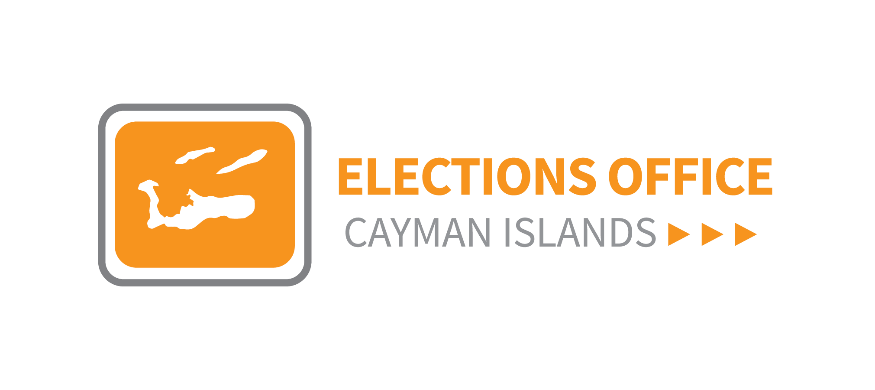 Electoral District1 Apr 2017Official Register4 Feb 2021Revised RegisterIncrease / Decrease% Increase / DecreaseBodden Town East1,5131,6621499.8%Bodden Town West1,4411,59315210.5%Newlands1,2561,48723118.4%Savannah1,3361,4671319.8%Cayman Brac East484478(6)-1.2%Cayman Brac West & Little Cayman57858791.6%George Town Central1,2571,41115412.3%George Town East1,2671,46119415.3%George Town North1,1551,30515013.0%George Town South1,2091,33212310.2%George Town West1,2271,292655.3%Prospect1,1751,34617114.6%Red Bay1,1751,32014512.3%West Bay Central1,0571,18212511.8%West Bay North1,1231,30918616.6%West Bay South1,3401,53819814.8%West Bay West1,2251,272473.8%East End6927697711.1%North Side71683612016.8%Total21,22623,6472,42111.4%